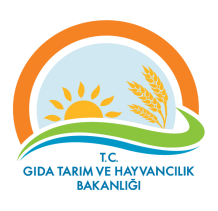 VAN İL MÜDÜRLÜĞÜİŞ AKIŞ ŞEMASI             No:VAN İL MÜDÜRLÜĞÜİŞ AKIŞ ŞEMASI       İAŞ. 07/35VAN İL MÜDÜRLÜĞÜİŞ AKIŞ ŞEMASI         Tarih:VAN İL MÜDÜRLÜĞÜİŞ AKIŞ ŞEMASI 26.02.2018BİRİM       :DÖNER SERMAYEDÖNER SERMAYEŞEMA NO :GTHB.65.İLM.İKS.ŞEMA.07/35GTHB.65.İLM.İKS.ŞEMA.07/35ŞEMA ADI :24 SAAT DEVAMLI ÇALIŞMA PLANI İŞLEMLERİ SÜRECİ24 SAAT DEVAMLI ÇALIŞMA PLANI İŞLEMLERİ SÜRECİ